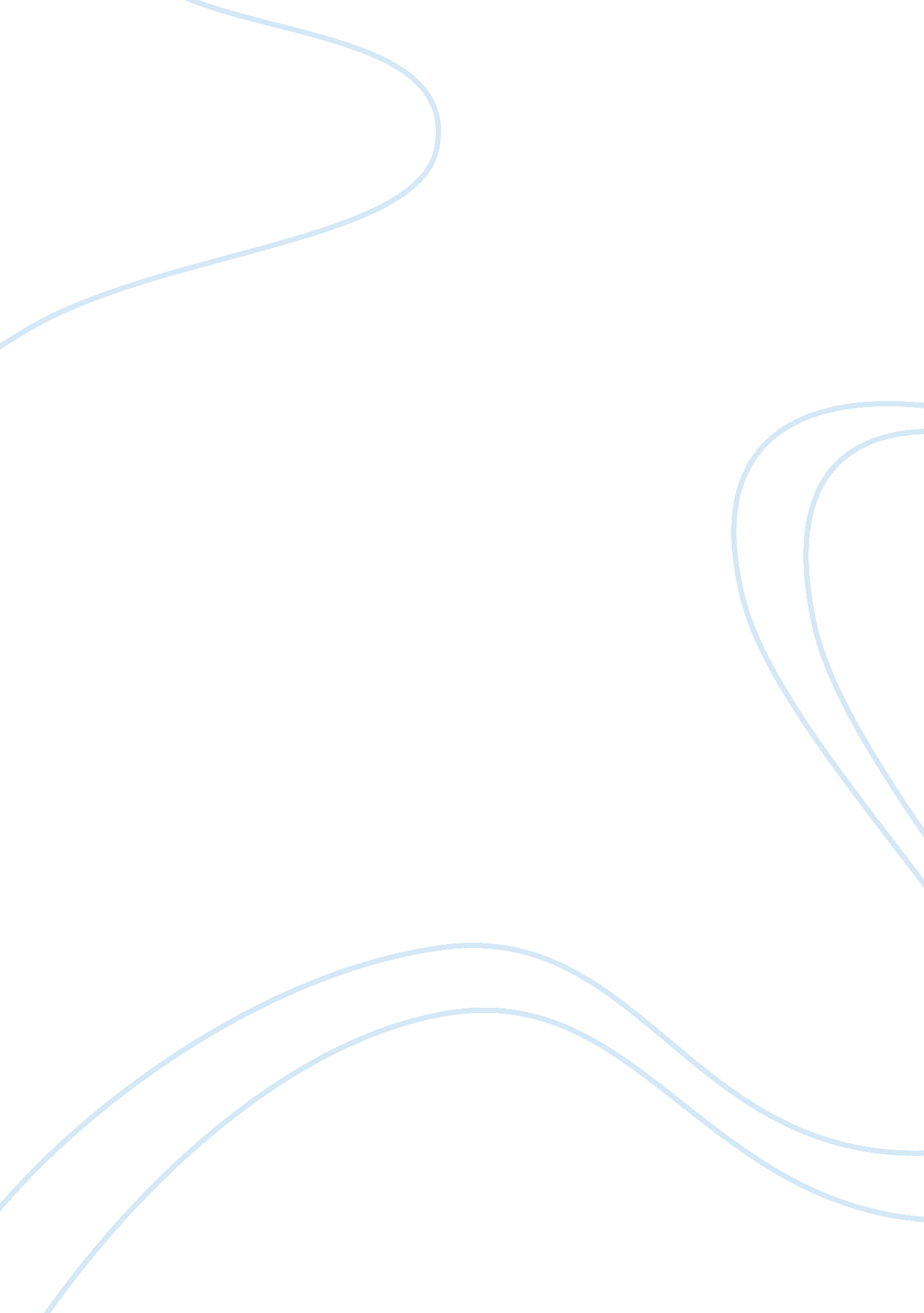 Good essay about gay marriageSociology, Social Issues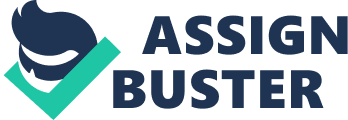 Family values are number one in the life of every person. Everyone get married to pursuit his or her happiness. In general successful marriage encourages people to have strong family and improves the quality of living. The definition of a marriage can be quite different depending on religion’s and culture’s believes. Married people consider it as a vital part of their lives. Marriage is much more important and profound than just a legal contract between spouses. We can speak about rich interpersonal relationships between people. Marriage helps to create best environment for children and grow them up with dignity. However in the modern world we often bump into such term as a gay marriage. Today gay marriage doesn’t make anyone surprised. People don’t have love limits of the age or sex. However gay marriage became the cutest problem in the world. It’s a political, social and psychological problem that is almost impossible to solve. The point is that there is a lot of misunderstanding about what homosexuality really is, as well as the idea that gay people enjoy the same civil rights protections as everyone else. There are also a lot of stereotypes about gay relationships, and even a great deal of misunderstanding of what marriage itself is all about. Same-sex relationships have a right to exist, because such a bright clean and wonderful feeling like love brought people together. Often lovers want to legalize their relationship, but unfortunately same-sex marriages are officially allowed only in certain countries: Denmark, Netherlands, Norway, Sweden and Greenland, Finland, UK, Germany, France, South Africa, Belgium and in some US states. Everybody should understand that marriage is empowered by strong and fairy feeling as love. So it’s impossible to control or to change it. Thus social norms and standards are difficult to deny it. It's because people don’t know up to the end what homosexuality really is, and they say that homosexual people enjoy the same civil rights and protections as everyone else. There are also a lot of stereotypes about gay relationships, and even a great amount of misinterpreting of what marriage itself is all about. Today people have quite different ideas about gay marriage that triggered too much attention. 
Now we consider the opinions against gay marriage. Many people say that it’s immoral and unnatural and violates the social standards. There is a tendency to believe that such marriage can ruin the psyche of children and influences negatively on their upbringing. In the case of the legalization of such unions child will be brought up without mothers. It worth admitting that studies show that such children are quite different from the usual ones, so they have tendency to display antisocial behavior. Small wonder that living in an “ immoral” surrounding must be bad for the child. Then marriage has a religious issue. Gay marriage violates the religious aspects and people can’t live in the unity with their believes. It’s worth admitting that gay men are not very faithful to their sweethearts. Distribution of male same-sex unions can destroy the value of fidelity in society. At last the whole world just got used to the traditional marriage that existed in the Stone Age. We should admit that a great benefit to heterosexual society of gay marriage is the commitment of a marriage that means the participants are discouraged from promiscuous sex. It is the advantage of slowing the spread of sexually transmitted diseases, which know no sexual orientation and are equal opportunity destroyers. 
However researchers say that the sexual orientation of a human being is unalterable. That means if a person is born to be “ different”, we can’t do anything about it, and it is often impossible to change their sexual orientation. We can make a conclusion that it is not their choice to be gays so we don’t have the right to treat them in the different way from others. Some scientists say that such people are loyal to their mates and devoted partners. Homosexuals appreciate the family values and participate in family life. In addition many people misunderstand and think that homosexuality is nothing more but sexual affection. On the contrary such people seek care, love, attention and gentleness. And this is what gay relationships are based on mutual attraction, love and affection. Sex is just considered to be a way of expressing love. However such people suffer a lot because mostly they can’t openly demonstrate their feelings in the social surrounding and live as a usual person. 
Today we observe a tendency toward legal recognition of same-sex marriages. More than a dozen countries currently have national laws that allow homosexuals to marry, mostly in Europe. In any way we must protect traditional marriage and to support family values. Successful marriage is a unique condition of happy life, social standing for children and fruitful generation. It’s a well-known fact that mostly the main core of any marriage is to raise children, to give them social and financial support. While gay couples are unable procreate, only traditional marriage can provide with favorable environment for the future generation. It’s a proven fact that the nurturing atmosphere is possible only under education from both father and mother. In the case of accepting same-sex marriage we diminish the meaning of traditional marriage and make it less valuable. Nevertheless everybody can choose whom to marry because of the emotional and personal value of marriage. We live in the world with equal rights, respect and justice so nobody can impose his or her opinion. It’s worth mentioning that the attitude to the same-sex marriage can differ depending on the country. Thus homosexual people should understand in what society they are and how they should behave not to offend the present standards and norms. Without doubts people shouldn’t oppose gay marriage and start focusing on their own concerns. But homosexual people have the right to love each other in solitude without disturbing others. 